 GMINA LIPNO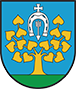 ul. Mickiewicza 29, 87-600 Lipnotel. (54) 288 62 00; fax (54) 287 20 48;e-mail: lipno@uglipno.pl;   www.uglipno.plLipno, dnia 24.01.2024 r.RGK. 271.32.2023/2024Wykonawcybiorący udział w postępowaniuWniosek o przedłużenie terminu związania ofertąNazwa zamówienia: „Modernizacja polegająca na przebudowie Ośrodka Kultury w Wichowie”.Na podstawie art. 307 ust. 2 ustawy z dnia 11 września 2019 roku – Prawo Zamówień Publicznych (Dz.U.2023.1605 t.j), zwanej dalej „ustawą Pzp” Gmina Lipno, jako Zamawiający zwraca się z wnioskiem o wyrażenie zgody na przedłużenie o 15 dni terminu związania z ofertą złożoną w postępowaniu prowadzonym w trybie podstawowym, na podstawie art. 275 pkt. 1 ustawy Pzp, pn.: „Modernizacja polegająca na przebudowie Ośrodka Kultury w Wichowie”. Zgodnie z art. 307 ust. 4 ustawy Pzp przedłużenie terminu związania ofertą następuje wraz z przedłużeniem okresu ważności wadium albo jeżeli nie jest to możliwe, z wniesieniem nowego wadium na przedłużony okres związania ofertą. Aktualnie termin związania ofertą upływa w dniu 25.01.2024 r. Pisemne oświadczenie Wykonawcy, dotyczące wyrażenia zgody na przedłużenie terminu związania ofertą o okres 15 dni, tj. do 08.02.2024 r z jednoczesnym przedłużeniem okresu ważności wadium należy złożyć w nieprzekraczalnym terminie do dnia 25.01.2024 r. (do końca dnia) za pomocą Platformy zakupowej lub na adres zamawiającego. Odmowa wyrażenia zgody, o której mowa powyżej, nie powoduje utraty wadium. Brak odpowiedzi na wniosek Zamawiającego o wyrażenie zgody na przedłużenie terminu związania ofertą o czas oznaczony powyżej, potraktowany będzie przez Zamawiającego jako brak zgody Wykonawcy na przedłużenie terminu związania ofertą i skutkować będzie odrzuceniem oferty zgodnie z art. 226 ust. 1 pkt. 12 ustawy Pzp. Oświadczenia Wykonawca składa, pod rygorem nieważności, w formie elektronicznej lub w postaci elektronicznej opatrzonej podpisem zaufanym lub podpisem osobistym, zgodnie z zapisami Rozdziału XXI SWZ. Postępowanie prowadzone jest za pośrednictwem Platformy pod adresem: https://platformazakupowa.pl/pn/uglipno. Komunikacja między Zamawiającym a Wykonawcami, w tym wszelkie oświadczenia, wnioski, zawiadomienia oraz informacje, mają być przekazywane za pośrednictwem Platformy i formularza „Wyślij wiadomość do Zamawiającego”. Za datę przekazania (wpływu) oświadczeń, wniosków, zawiadomień oraz informacji przyjmuje się datę ich przesłania za pośrednictwem Platformy poprzez kliknięcie przycisku „Wyślij wiadomość do Zamawiającego” po których pojawi się komunikat, że wiadomość została wysłana do Zamawiającego. Zamawiający dopuszcza, opcjonalnie, komunikację za pośrednictwem poczty elektronicznej. Adres poczty elektronicznej osoby uprawnionej do kontaktu z Wykonawcami: g.koszczka@uglipno.pl. Proszę o potwierdzenie faktu otrzymania niniejszego wezwania poprzez platformę. W załączeniu wzór oświadczenia Wykonawcy w sprawie wyrażenia zgody na przedłużenie terminu związania ofertą. Z up. Wójta Gminy Lipnomgr Grzegorz Koszczka